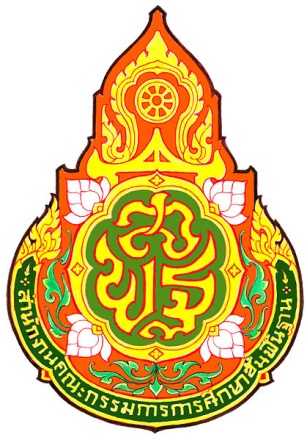 ศิลปหัตถกรรมนักเรียน ครั้งที่ ๖๓ ปีการศึกษา ๒๕๕๖สรุปกิจกรรมการแข่งขันกิจกรรมพัฒนาผู้เรียน1. กิจกรรมลูกเสือ เนตรนารี และยุวกาชาด1. การผูกเงื่อน  เดินทูนของบนศีรษะและโยนลูกบอล1. คุณสมบัติผู้เข้าแข่งขัน    	    เป็นลูกเสือ – เนตรนารี หรือ ยุวกาชาด  ชั้นประถมศึกษาปีที่ 1 – 32. ประเภทและจำนวนผู้เข้าแข่งขัน    1) แข่งขันเป็นทีม  ทีมละ  6 คน    2) จำนวนผู้เข้าแข่งขัน สถานศึกษาละ  1  ทีม3. วิธีดำเนินการและรายละเอียดหลักเกณฑ์การแข่งขัน     ผู้เข้าแข่งขันปฏิบัติกิจกรรมการแข่งขันในการเดินทรงตัววางของบนศีรษะ  โยนลูกบอล และผูกเงื่อนตามใบงาน ดังต่อไปนี้    3.1  เดินวางของบนศีรษะมือทั้งสองข้างกอดอก   อ้อมสิ่งกีดขวาง ระยะทาง  10  เมตร   ไปและกลับ    3.2 โยนลูกบอล(ใช้ลูกเทนนิส) ลงตะกร้า  ระยะห่าง 2.5 เมตร   3.3   ผูกเงื่อน 4 เงื่อน 1) เงื่อนกระหวัดไม้สองชั้น2) เงื่อนพิรอด3) เงื่อนขัดสมาธิ4) เงื่อนบ่วงสายธนู     3.4  ให้ผู้จัดการแข่งขันจัดเตรียมเชือกผูกเงื่อนที่มีขนาดเท่ากัน  ยาว  2 เมตร  จำนวน 5 เส้น และเชือกไนลอนขนาดเล็กกว่าเชือกผูกเงื่อน ยาว 2 เมตร  จำนวน  1 เส้น     3.5  ผู้เข้าแข่งขันต้องแต่งเครื่องแบบลูกเสือ-เนตรนารี หรือยุวกาชาด4. เกณฑ์การให้คะแนน    4.1 เกณฑ์การให้คะแนน  100  คะแนน	1)  ผลสำเร็จของการปฏิบัติงาน			(75 คะแนน)   1.1   เดินวางของบนศีรษะ  คนละ 4 คะแนน			24 คะแนน   1.2  โยนลูกเทนนิสลงตะกร้า คนละ 3  คะแนน                        18 คะแนน   1.3   ความถูกต้องของการผูกเงื่อน คนละ 3  คะแนน		18 คะแนน   1.4  ประสิทธิภาพของเชือกที่ผูกต่อกัน                                 12  คะแนน            1.4.1 ให้ผู้เข้าแข่งขันคนสุดท้ายดึงเชือกที่ผูกกับ ไม้กั้นต่อกันมาและเชือกบ่วงสายธนูที่ผูกกับตัว  ถ้าหลุด  ให้ตัด 4 คะแนน            1.4.2  ดูความเรียบร้อยของเงื่อน และปลายเชือกเงื่อนที่ใช้ต่อเชือก 4  คะแนน            1.4.3  วัดความยาวของเชือกที่ผูกจากหลักถึงตัวผู้เข้าแข่งขันคนสุดท้าย ทีมใดต่อเชือกได้ยาวที่สุดได้ 4 คะแนน และลดคะแนนทีมที่ได้ความยาวลดลงมาทุก 5 เซนติเมตรต่อ 1  คะแนน    1.5  การเลือกใช้เชือกให้เหมาะสมกับเงื่อน	                    3  คะแนน2) ความเป็นผู้นำ ผู้ตาม เครื่องแต่งกาย   (20 คะแนน)     2.1) บทบาทของหัวหน้าทีมในการสั่งการ  การควบคุมทีม 5 คะแนน     2.2) ลูกทีมเชื่อฟังและปฏิบัติงานตามคำสั่งอย่างมีวินัย          5 คะแนน     2.3) แต่งเครื่องแบบครบและถูกต้องทั้งหมด (แต่ง        เครื่องแบบไม่ครบหรือไม่ถูกต้อง ให้กรรมการใช้ดุลพินิจลด        คะแนนตามความเหมาะสม)     5 คะแนน    2.4  ความแคล่วคล่องว่องไว  ความมีวินัย  5 คะแนน3) เวลาที่ใช้                                   ( 5 คะแนน)     3.1) ทีมที่ปฏิบัติกิจกรรมเสร็จโดยใช้เวลาน้อยที่สุด  ได้คะแนน  5 คะแนน     3.2) ทีมที่ปฏิบัติกิจกรรมเสร็จใช้เวลามากขึ้น ลดคะแนนลงตามส่วน  ทุก 1 นาที ต่อ 1 คะแนน         4.2 ผลการตัดสินของคณะกรรมการถือเป็นที่สิ้นสุด5. เกณฑ์การตัดสินร้อยละ	80 – 100 		ได้รับรางวัลระดับเหรียญทอง	ร้อยละ	70 – 79 	  	ได้รับรางวัลระดับเหรียญเงิน	ร้อยละ	60 – 69 	  	ได้รับรางวัลระดับเหรียญทองแดง
	 ได้คะแนนต่ำกว่าร้อยละ 60 ได้รับเกียรติบัตร  เว้นแต่กรรมการมีความเห็นเป็นอย่างอื่น6. คณะกรรมการตัดสิน- จำนวนไม่น้อยกว่า  5 คน     คุณสมบัติกรรมการ      -  เป็นผู้ทรงคุณวุฒิที่มีความชำนาญในกิจกรรมลูกเสือ      -  ครูผู้สอนลูกเสือที่ได้รับเครื่องหมายวูดแบดจ์ 2 ท่อนขึ้นไป      -  ครูผู้สอนยุวกาชาดโดยผ่านการฝึกอบรมหลักสูตรผู้นำขึ้นไป      -  เป็นศึกษานิเทศก์ที่รับผิดชอบกิจกรรมลูกเสือ     ข้อควรคำนึง       -  กรรมการต้องไม่ตัดสินในกรณีสถานศึกษาของตนเข้าแข่งขัน       -  กรรมการที่มาจากครูผู้สอนควรแต่งตั้งให้ตัดสินในระดับชั้นที่ทำการสอน       -  กรรมการควรมีที่มาจาก สำนักงานเขตพื้นที่การศึกษาอื่นอย่างหลากหลาย        -  กรรมการควรให้ข้อเสนอแนะเติมเต็มให้กับนักเรียนที่ชนะในลำดับที่ 1-3     สถานที่แข่งขัน	         สถานที่จัดแข่งขันควรเป็นลานกลางแจ้ง หรือห้องประชุม  พื้นราบ  										2.5 ม.										1 ม.										3 ม.										1 ม.										1 ม.										1 ม.										1 ม.										3 ม.1 ม.										3 ม.	ตะกร้า		   โต๊ะ		กรวย	      เส้นตรงกว้าง 4 นิ้ว ยาว 3 ม.	  ทีมผู้เข้าแข่งขัน	เส้นทางเดินอ้อมกรวย7. การเข้าแข่งขันระดับชาติ     7.1 ทีมที่ได้คะแนนสูงสุด ลำดับที่  1 - 3 จากการแข่งขันระดับภาคจะได้เป็นตัวแทนเข้าแข่งขันในระดับชาติ    7.2 ในกรณีที่มีทีมชนะลำดับสูงสุดได้คะแนนเท่ากันมากกว่า 3 ทีม ให้พิจารณาลำดับที่ตามลำดับข้อของเกณฑ์การให้คะแนน เช่น มีทีมที่ได้คะแนนข้อที่ 1.1  เท่ากันให้ดูคะแนนข้อที่ 1.2  ทีมใดได้คะแนนข้อที่ 1.2 มากกว่าถือเป็นผู้ชนะแต่ถ้าข้อที่ 1.2 เท่ากัน ให้ดูคะแนนในข้อถัดไป กรณีคะแนนเท่ากันทุกข้อให้ใช้วิธีจับฉลากคำแนะนำสำหรับคณะกรรมการการจัดเตรียมอุปกรณ์ใช้ในการแข่งขันลูกเทนนิสสำหรับใช้ในการแข่งขัน  จำนวน 18 ลูก  ตะกร้าแชร์บอล ขนาดเท่ากัน 3 ใบสมุดลูกเสือปกแข็ง   จำนวน 3 เล่ม   นาฬิกาจับเวลา  3 เรือนเชือกผูกเงื่อน ขนาดเท่ากัน ยาว 2  เมตร  จำนวน 15  เส้น เชือกไนล่อน   เส้นเล็กกว่าเชือกผูกเงื่อน   ความยาว 2 เมตร  จำนวน  3 เส้น7.   ไม้กลมขนาดเส้นผ่าศูนย์กลาง 1- 2  นิ้ว ยาว 5 – 6   เมตร    2 อัน นำมาต่อกัน ผูกกับหลักไว้เพื่อให้ผู้เข้าแข่งขันใช้ผูกเงื่อนและเป็นจุดกั้นสำหรับการโยนลูกเทนนิส        8.  โต๊ะนักเรียนหรือโต๊ะอื่นที่มีขนาดใกล้เคียง  จำนวน 6 ตัว  ไว้สำหรับวางสมุดและลูกเทนนิส        9.   ฉลากหมายเลข   1 -  6  .ใส่กล่องทึบแสง  จำนวน   3  ชุด         10.   กรวยยางหรืออุปกรณ์อย่างอื่นที่มีลักษณะเดียวกัน     จำนวน  15  อัน       11. กระดาษกาวหรือวัสดุอื่นที่มีลักษะเดียวกัน  ขนาด 2 นิ้ว  จำนวน  3 ม้วน  สำหรับตีเส้นตรงให้เดินทรงตัว  การจัดเตรียมสถานที่แข่งขันสถานที่สำหรับการแข่งขัน เป็นลานพื้นราบ  จัดทำลู่ 3 ลู่  ความยาวลู่ละ  18  เมตร  กว้าง 3  เมตร สำหรับผู้เข้าแข่งขันครั้งละ 3 ทีม  แต่ละลู่ขีดเส้นทำเครื่องหมายและวางอุปกรณ์ดังนี้-  ระยะ 3 เมตรแรก  เป็นจุดยืนรอของสมาชิกทีมที่เข้าแข่งขัน  -  ระหว่างจุดรอถึงจุดเริ่มต้น ระยะ 1 เมตร วางโต๊ะ 1 ตัว สำหรับวางสมุดลูกเสือปกแข็ง 1 เล่ม  - จากจุดเริ่มต้น ใช้เทปกาว 2 นิ้ว ตีเส้นตรงขนาดกว้าง 4 นิ้ว ยาว 3 เมตร  แล้ววางกรวยที่ 1 - จากกรวยที่ 1 ให้วางกรวยเรียงในแนวตรงต่อไปอีก 4 กรวย  ระยะห่างระหว่างกรวย 1 เมตร- จากกรวยที่ 5  ให้ใช้เทปกาว 2 นิ้วตีเส้นตรงขนาดกว้าง 4 นิ้วยาว 3 เมตร ไปจนจุดสิ้นสุการเดินทรงตัว - จากจุดสิ้นสุดการเดินทรงตัว วางโต๊ะ 1 ตัว ไว้สำหรับวางสมุดและวางตะกร้าใส่ลูกเทนนิส  ตะกร้าละ 6 ลูก- จากจุดสิ้นสุดการเดินทรงตัว ถึงจุดผูกเงื่อน ระยะ 1 เมตร   ปักหลักผูกไม้กั้นยาว 9 เมตร  สูงจากพื้นไม่เกิน 30 เซนติเมตร ไว้สำหรับกั้นเป็นแนวโยนลูกบอลลงตะกร้า และไว้ให้ผู้เข้าแข่งขันคนที่  1 ผูกเงื่อนยึดติดกับไม้- จากจุดไม้กั้น ระยะ 2.5 เมตร  ให้วางตะกร้าแชร์บอลลู่ละ 1 ใบ  โดยอาจจะนำหินหรืออิฐผูกไว้นอกก้นตะกร้าเพื่อถ่วงยึดกับพื้นกันล้มได้ แต่ห้ามใช้วัสดุอื่นใดใส่ไว้ในตะกร้า     	3.  ให้ผู้เข้าแข่งขันยืนเข้าแถวที่จุดรอห่างจากจุดเริ่มต้น 1  เมตร ห้ามผู้เข้าแข่งขันออกจากจุดรอจนกว่าผู้เข้าแข่งขันคนก่อนจะกลับมาสัมผัสมือ      	4.  ขณะแข่งขันควรให้ผู้เข้าแข่งขันถอดหมวกการดำเนินการแข่งขันแจกใบงานให้ผู้เข้าแข่งขันทุกทีมพร้อมๆกัน (ครั้งละ 3 ทีม) ให้เวลาแต่ละทีมอ่านใบงาน  และสังเกตการสั่งงาน การปฏิบัติงาน ความเป็นผู้นำผู้ตาม2. ให้ผู้เข้าแข่งขันแต่ละทีม (ทุกคน) มาจับฉลากหมายเลข  เมื่อจับได้แล้วให้ถือไว้ก่อน,ห้ามเปิดออกดูจนกว่าจะได้ยินสัญญาณ   ให้สังเกตการสั่งงานของนายหมู่ การปฏิบัติงาน ความเป็นผู้นำผู้ตาม3.  มอบเชือกที่จัดเตรียมไว้ให้แก่นายหมู่  หมู่ละ 6  เส้น (ประกอบด้วยเชือกผูกเงื่อน5  เส้น และเชือกไนล่อน 1  เส้น)  เพื่อให้นายหมู่ดำเนินการมอบเชือกให้สมาชิกคนละ 1 เส้น เพื่อใช้ในการแข่งขันเมื่อได้เชือกประจำตัวแล้ว  ให้ผู้เข้าแข่งขันทุกคนจัดการเก็บเชือกประจำตัวแบบลูกเสือ  เสร็จแล้วให้ร้อยไว้กับหูกางเกง/กระโปรงหรือเข็มขัดของแต่ละคน4.   เมื่อได้ยินสัญญาณนกหวีด จึงเริ่มปฏิบัติตามใบงาน และเริ่มจับเวลา5.  เริ่มการแข่งขัน  ให้ผู้เข้าแข่งขันคนที่  1 เดินจากจุดรอมาที่โต๊ะวางสมุด  หยิบสมุดลูกเสือปกแข็งวางบนศีรษะ เอามือกอดอก  เดินจากจุดเริ่มต้นเหยียบไปบนเส้นตรงที่จัดไว้  ถึงกรวยให้เดินอ้อมกรวยแบบงูเลื้อย  5 กรวย  ผ่านกรวยสุดท้ายแล้วให้เดินตรงไปตามเส้นจนถึงจุดสิ้นสุดการเดินทางตัว  หยิบสมุดจากศีรษะวางไว้บนโต๊ะตัวที่ 2      หยิบลูกเทนนิสในตะกร้าบนโต๊ะ 1 ลูก  เดินไปที่จุดไม้กั้น โยนลูกเทนนิส  1 ลูกลงตะกร้า (ถ้าไม่ลงตะกร้าหรือลงแต่ลูกเทนนิสไม่อยู่ในตะกร้า  ตัดคนละ 3 คะแนน)  เสร็จแล้วให้ดึงเชือกประจำตัวจากที่เก็บออกมาใช้ผูกเงื่อนกระหวัดไม้ 2 ชั้นกับไม้กั้นตรงจุดที่กำหนด  แล้วดึงปลายเชือกไปทางจุดเริ่มต้นให้ตึง  ทิ้งปลายเชือกไว้  เดินไปหยิบสมุดปกแข็งจากบนโต๊ะตัวที่ 2  วางบนศีรษะ เอามือกอดอก  เดินย้อนกลับไปตามเส้นทางเดิมจนถึงจุดเริ่มต้น  หยิบสมุดจากศีรษะวางบนโต๊ะ แล้ววิ่งไปสัมผัสมือกับสมาชิกผู้เข้าแข่งขันคนต่อไปเพื่อเข้าปฏิบัติกิจกรรมดังเช่นผู้เข้าแข่งขันคนแรก      ผู้เข้าแข่งขันคนใดทำสมุดตกระหว่างทาง  ให้หยุดตรงจุดที่สมุดตก  หยิบสมุดวางบนศีรษะแล้วเดินต่อไป              กรรมการตัดคะแนนผู้เข้าแข่งขันครั้งละ 1 คะแนน ทุกครั้ง  ในกรณีต่อไปนี้ทำสมุดตกจากศีรษะ ทำกรวยล้ม  กรวยละ 1 คะแนน         -   เดินออกนอกเส้นตรง  -   ใช้มือจับหรือหยิบสมุดก่อนถึงจุดที่กำหนด 6. เมื่อผู้เข้าแข่งขันคนต่อไปสัมผัสมือกับผู้เข้าแข่งขันคนก่อนแล้วให้ปฏิบัติเช่นเดียวกับผู้เข้าแข่งขันคนแรกจากจุดเริ่มต้นไปจนถึงจุดสิ้นสุดการเดินทรงตัว    หยิบสมุดจากศีรษะวางไว้บนโต๊ะ   หยิบลูกเทนนิสในตะกร้าบนโต๊ะ 1 ลูก  เดินไปที่จุดไม้กั้น โยนลูกเทนนิส  1 ลูกลงตะกร้า  เสร็จแล้วดึงเชือกประจำตัวจากที่เก็บไปผูกเงื่อนกับปลายเชือกที่ผู้เข้าแข่งขันคนก่อนทิ้งปลายเชือกไว้   เสร็จแล้วดึงปลายเชือกไปทางจุดเริ่มต้นให้ตึง  ทิ้งปลายเชือกไว้  แล้วไปหยิบสมุดปกแข็งจากโต๊ะตัวที่ 2  วางบนศีรษะเดินย้อนกลับตามเส้นทางเดิมไปที่จุดเริ่มต้น  หยิบสมุดจากศีรษะวางบนโต๊ะแล้ววิ่งไปสัมผัสมือผู้เข้าแข่งขันคนต่อไปเพื่อปฏิบัติกิจกรรมตามลำดับ 7. ผู้เข้าแข่งขันคนสุดท้ายเมื่อผูกเงื่อนตามที่กำหนดทั้ง 2  เงื่อนเสร็จสิ้นแล้ว  ไม่ต้องไปหยิบสมุดจากโต๊ะตัวที่ 2   แต่ให้ดึงปลายเชือกให้ตึง  และร้องไชโยขึ้น  ถือเป็นการสิ้นสุดการแข่งขัน  กรรมการบันทึกเวลาที่ปฏิบัติกิจกรรมของแต่ละทีมไว้เพื่อใช้ประกอบการให้คะแนน 8. คณะกรรมการตรวจให้คะแนนตามเกณฑ์9. รวบรวมผล  สรุปผลการแข่งขันใบงานกิจกรรมพัฒนาผู้เรียนชั้นประถมศึกษาปีที่ 1 – 3การผูกเงื่อน  เดินทูนของบนศีรษะและโยนลูกบอล1. ให้ผู้เข้าแข่งขันไปยืนตั้งแถวในจุดที่กำหนดให้  อ่านใบงาน  เมื่อเข้าใจแล้วให้ส่งใบงานคืนกรรมการ  กรรมการจะมอบเชือกให้แก่นายหมู่ ทีมละ 6  เส้น2. ให้ทุกคนในทีมจับฉลากหมายเลขลำดับเพื่อปฏิบัติกิจกรรม 3. เมื่อได้ยินสัญญาณจากกรรมการ  ให้ทุกคนเปิดอ่านหมายเลขที่จับฉลากได้   แล้วตั้งแถวตอนเรียงตามลำดับหมายเลขที่จับฉลากได้  4.  นายหมู่มอบเชือกให้สมาชิก  คนละ 1 เส้น   ให้สมาชิกแต่ละคนจัดเก็บเชือกแบบลูกเสือ  เสร็จแล้วให้ร้อยปลายเชือกไว้กับหูกางเกงหรือกระโปรง  แล้วปฏิบัติดังต่อไปนี้ 	หมายเลข 1 เดินจากจุดรอไปที่จุดเริ่มต้น  หยิบสมุดที่กรรมการจัดไว้บนโต๊ะวางบนศีรษะ  เดินมือกอดอกทูนสมุดบนศีรษะเท้าเหยียบไปตามเส้นที่จัดไว้  ถึงกรวยให้เดินอ้อมกรวยทุกกรวย สิ้นสุดกรวยเดินไปตามเส้นจนถึงโต๊ะตัวที่ 2   หยิบสมุดจากศีรษะวางไว้บนโต๊ะ  หยิบลูกเทนนิสในตะกร้า 1 ลูก เดินไปที่ราวกั้น โยนลูกเทนนิสลงตะกร้า   แล้วหยิบเชือกจากที่เก็บมาแก้ออก นำปลายเชือกข้างหนึ่งไปผูกกับไม้กั้นด้วยเงื่อนกระหวัดไม้ 2  ชั้น  ตรงจุดที่กรรมการกำหนด  ดึงปลายเชือกไปทางจุดเริ่มต้นให้ตึง  ปล่อยเชือกทิ้งไว้ แล้วไปหยิบสมุดจากโต๊ะวางบนศีรษะ  มือกอดอก เดินย้อนกลับไปที่จุดเริ่มต้นตามเส้นทางเดิม  ถึงจุดเริ่มต้นให้หยิบสมุดจากศีรษะวางบนโต๊ะแล้ววิ่งไปสัมผัสมือกับผู้เข้าแข่งขันคนต่อไป   เสร็จแล้วให้ออกจากลู่แข่งขันไป  	หมายเลข 2 ปฏิบัติเช่นเดียวกับผู้เข้าแข่งขันหมายเลข 1   แต่ให้นำเชือกไปผูกต่อกับปลายเชือกของหมายเลข 1  ด้วยเงื่อนพิรอด	หมายเลข 3  ปฏิบัติเช่นเดียวกับผู้เข้าแข่งขันหมายเลข 2   และให้นำเชือกไปผูกต่อกับปลายเชือกของหมายเลข 2 ด้วยเงื่อนพิรอด  	หมายเลข 4  ปฏิบัติเช่นเดียวกับผู้เข้าแข่งขันหมายเลข 2   และให้นำเชือกไปผูกต่อกับปลายเชือกของหมายเลข 3 ด้วยเงื่อนขัดสมาธิ  	หมายเลข 5 ปฏิบัติเช่นเดียวกับผู้เข้าแข่งขันหมายเลข 2   และให้นำเชือกไปผูกต่อกับปลายเชือกของหมายเลข 4  ด้วยเงื่อนขัดสมาธิ	หมายเลข 6  ปฏิบัติเช่นเดียวกับผู้เข้าแข่งขันหมายเลข 2   และให้นำปลายเชือกด้านหนึ่งไปผูกต่อกับปลายเชือกของหมายเลข 5  ด้วยเงื่อนพิรอด  เสร็จแล้วนำปลายเชือกอีกด้านหนึ่งผูกเงื่อนบ่วงสายธนูกับสะเอวตนเอง    ดึงปลายเชือกที่คล้องตนเองไปทางจุดเริ่มต้นให้ตึง  เมื่อเชือกตึงแล้วให้ร้อง “ไชโย”  ถือเป็นการสิ้นสุดการแข่งขัน  ไม่ต้องไปหยิบสมุดเดินย้อนมาที่จุดเริ่มต้น  แต่ให้ยืนนิ่งไว้จนกว่ากรรมการจะตรวจให้คะแนนเสร็จจึงออกจากลู่แข่งขัน2.  การใช้เข็มทิศ การคาดคะเนและสะกดรอย1. คุณสมบัติผู้เข้าแข่งขัน  เป็นลูกเสือ-เนตรนารี  ยุวกาชาด   หรือ ผู้บำเพ็ญประโยชน์  ระดับชั้นประถมศึกษาปีที่ 4 - 6  2. ประเภทและจำนวนผู้เข้าแข่งขัน	2.1 การแข่งขันใช้ระบบการแข่งขันแบบทีม	2.2 ทีมเข้าร่วมแข่งขัน  มีจำนวนผู้เข้าแข่งขันทีมละ  6  คน	2.3 สถานศึกษาสามารถส่งทีมเข้าร่วมการแข่งขันได้สถานศึกษาละ  1  ทีม3. วิธีดำเนินการและรายละเอียดหลักเกณฑ์การแข่งขัน    	3.1 ทีมเข้าร่วมการแข่งขันปฏิบัติตามคำสั่งในใบงานที่กำหนดให้   โดยใช้เข็มทิศ  การคาดคะเนและการสะกดรอยประกอบการหาตำแหน่งและเป้าหมาย   	3.2  ให้ทีมเข้าร่วมการแข่งขันเดินทางโดยใช้เข็มทิศและเครื่องหมายสะกดรอยไปตามจุดที่กำหนดให้  และตอบคำถามในใบงานให้ครบถ้วน3.3  คณะกรรมการจัดการแข่งขัน เป็นผู้จัดเตรียมอุปกรณ์ให้ครบถ้วนทุกรายการ   	3.4  ทีมเข้าร่วมการแข่งขันต้องแต่งเครื่องแบบลูกเสือ  เนตรนารี  ยุวกาชาด  หรือผู้บำเพ็ญประโยชน์ให้ถูกต้องตามกฎกระทรวงว่าด้วยเครื่องแบบ4. เกณฑ์การให้คะแนน (100 คะแนน)5. เกณฑ์การตัดสิน6. คณะกรรมการตัดสิน  จำนวนไม่น้อยกว่า  5  คน    	6.1 คุณสมบัติกรรมการ1)  ผู้ทรงคุณวุฒิที่มีทักษะและประสบการณ์ในการใช้เข็มทิศ  การคาดคะเน  การสะกดรอย 2)  ครูผู้สอนกิจกรรมลูกเสือ-เนตรนารี ที่ได้เครื่องหมายวูดแบดจ์  2  ท่อนขึ้นไป3)  ครูสอนยุวกาชาด โดยผ่านการฝึกอบรมหลักสูตรผู้นำขึ้นไป4)  ครูผู้สอนผู้บำเพ็ญประโยชน์ โดยผ่านการฝึกอบรมหลักสูตรหัวหน้าหน่วยขึ้นไป5)  กรรมการอย่างน้อย 1 คน ควรผ่านการอบรมวิชาแผนที่-เข็มทิศ หรือมีประสบการณ์ในการสอนวิชาเข็มทิศ การคาดคะเน  การสะกดรอย     	6.2 ข้อควรคำนึง1) กรรมการตัดสินต้องไม่ตัดสินในกรณีที่สถานศึกษาของตนเข้าแข่งขัน2) กรรมการตัดสินควรมาจากสถานศึกษาหรือสำนักงานเขตพื้นที่ที่หลากหลาย3) กรรมการจัดการแข่งขันควรให้คำแนะนำเพิ่มเติมให้กับทีมเข้าร่วมการแข่งขันทีได้คะแนนสูงสุดลำดับที่  1-3  เพื่อเตรียมความพร้อมในการแข่งขันระดับชาติ ต่อไป7. การเข้าแข่งขันระดับชาติ    	7.1 ทีมเข้าร่วมการแข่งขันที่ได้คะแนนสูงสุด ลำดับที่ 1-3  จากการแข่งขันระดับภาค   จะได้เป็นตัวแทนเข้าแข่งขันระดับชาติ    	7.2 ในกรณีที่มีทีมเข้าร่วมการแข่งขันชนะลำดับสูงสุด ได้คะแนนเท่ากันมากกว่า  3  ทีม  ให้พิจารณาลำดับที่ตามลำดับข้อของเกณฑ์การให้คะแนน  คือ  ถ้าคะแนนรวมเท่ากัน  ให้ตัดสินด้วยคะแนนรวมในข้อที่ 4.1   ถ้าคะแนนรวมในข้อที่  4.1  เท่ากัน  ให้ตัดสินด้วยคะแนนรวมในข้อที่  4.1  รวมกับคะแนนรวมในข้อที่  4.2   ทีมใดได้คะแนนมากกว่าให้ถือเป็นผู้ชนะ   แต่ถ้าคะแนนยังคงเท่ากันอีก  ให้ใช้คะแนนรวมในข้อถัดไปตัดสิน  กรณีคะแนนรวมเท่ากันทุกข้อ  ให้ตัดสินด้วยวิธีการจับฉลาก8. คำแนะนำสำหรับกรรมการ         8.1  จัดเตรียมเข็มทิศให้เพียงพอกับทีมเข้าร่วมการแข่งขัน  จำนวน  2   เรือน/ทีม (ให้ใช้เข็มทิศแบบซิลวา และเป็นเข็มทิศรุ่นเดียวกันทั้งหมดที่ใช้ในการแข่งขัน)  	8.2  จัดเตรียมสถานที่การแข่งขันกลางแจ้งและมีต้นไม้เป็นที่วางจุดอย่างน้อย  5 เส้นทาง   แต่ละเส้นทางให้วางจุดการเดินเข็มทิศระยะทางระหว่างจุดห่างกันตั้งแต่ 35-60 เมตร  จำนวน 8  จุด และห่าง 80 – 90 เมตร อีก 2 จุด เป้าหมายแต่ละจุดติดตั้งให้สามารถมองเห็นได้ในระดับสายตา  แต่ไม่ควรใช้รหัสเป้าหมายที่เป็นอักษรหรือตัวเลขเรียงลำดับที่ผู้เข้าแข่งขันคาดเดาได้ในแต่ละเส้นทาง  แต่ละเส้นทาง  กำหนดให้ทีมเข้าร่วมการแข่งขันทำกิจกรรมดังต่อไปนี้                 1) กำหนดมุมแอซิมัท (Azimuth) และระยะทางเป็นเมตร ให้ผู้เข้าแข่งขันเดินหารหัสคำตอบ จำนวน   10 จุด 	2)  จำนวน  2  ใน  8  จุด ต้องกำหนดกิจกรรมให้ผู้แข่งขันคาดคะเนหาคำตอบระยะทาง                3) จำนวน  2  ใน 8 จุด ต้องกำหนดกิจกรรมให้ผู้แข่งขันคาดคะเนหาคำตอบความสูงของวัตถุ   และหาค่ามุมแอซิมัท (Azimuth) จากจุดที่กำหนดไปถึงวัตถุที่คาดคะเนความสูงนั้น4) ระหว่างเส้นทาง 80 - 90 เมตร 2 จุด ให้ใช้วัสดุธรรมชาติจัดทำเครื่องหมายสะกดรอยบอกเส้นทางตรงไป   ไปทางซ้ายหรือไปทางขวาเพื่อไปสู่เป้าหมายในเส้นทางนั้น  จำนวน 2 จุดที่ใช้วัสดุธรรมชาติทำเครื่องหมายสะกดรอย  ต้องทำเครื่องหมายชี้ทางกำหนดให้ไปหาคำสั่งหรือรหัสที่เป็นคำตอบในการสะกดรอยด้วย  8.3 กรรมการจัดการแข่งขันจัดให้ผู้แทนทีมเข้าร่วมการแข่งขันจับฉลากเส้นทางที่จะเข้าแข่งขัน  และให้เข้าแข่งขันชุดละไม่เกิน 4 ทีม                           การจับฉลาก  ให้จับฉลากก่อนเริ่มการแข่งขันของแต่ละชุด และแต่ละชุดให้ให้เว้นช่วงเวลาห่างกันไม่น้อยกว่า 20 นาที 8.4  กรรมการจัดการแข่งขันจัดให้ผู้แทนทีมแต่ละทีมมารับใบงานและใบเขียนคำตอบ	8.5 กรรมการจัดการแข่งขันให้สัญญาณทีมเข้าร่วมการแข่งขันเปิดใบงาน  และเริ่มจับเวลาการแข่งขัน	8.6 กรรมการตัดสินติดตาม  และสังเกตการทำงานของทุกทีมเข้าร่วมการแข่งขัน และให้คะแนนทีมเข้าร่วมการแข่งขันตามเกณฑ์การให้คะแนน	8.7 เวลาที่ใช้ในการแข่งขัน   ให้คณะกรรมการจัดการแข่งขันเป็นผู้กำหนด   ทีมละประมาณ  40 นาที   หรือตามความเหมาะสม   โดยให้พิจารณาจากสภาพพื้นที่ที่ใช้แข่งขัน    เมื่อหมดเวลาแข่งขัน  ให้เป่าสัญญาณนกหวีดเพื่อยุติการปฏิบัติงานของทีมเข้าร่วมการแข่งขันใบงานกิจกรรมพัฒนาผู้เรียนชั้นประถมศึกษาปีที่ 4-6การใช้เข็มทิศ การคาดคะเนและสะกดรอย1. ทีมเข้าร่วมการแข่งขันส่งผู้แทนจับฉลากเลือกเส้นทาง  รับใบงาน ใบเขียนคำตอบ และเข็มทิศจากคณะกรรมการจัดการแข่งขัน 2. คณะกรรมการเริ่มจับเวลาการแข่งขัน   และเวลาที่ใช้แข่งขันให้เป็นไปตามที่คณะกรรมการจัดการแข่งขันกำหนด3. ทีมเข้าร่วมการแข่งขันอ่านใบงานที่ได้รับ  เมื่อได้ยินสัญญานนกหวีดจากคณะกรรมการจัดการแข่งขัน3. ทีมเข้าร่วมการแข่งขันเริ่มปฏิบัติงานตามใบงานทันที  ให้ตอบคำถามทุกข้อที่กำหนดในใบงาน  ดังนี้3.1 การหารหัสจุดที่กำหนดให้  จำนวน  10   จุด                                3.2  การคาดคะเนระยะทาง  จำนวน   2  จุด3.3  การคาดคะเนความสูง  จำนวน  2  จุด  3.4  การหาค่ามุมแอซิมัท (Azimuth) จำนวน   2   จุด3.5  การหารหัสคำตอบจากการสะกดรอย  จำนวน  2  จุด       4. เมื่อทีมเข้าร่วมการแข่งขันค้นพบเป้าหมาย  และตอบคำถามตามใบงานที่กำหนดให้ครบถ้วน  ให้ส่งเสียง  “ไชโย”พร้อมกัน แล้วเดินทางไปพบกรรมการ5.  กรรมการจัดการแข่งขันบันทึกเวลาที่ทีมใช้ในการแข่งขัน6. ผู้แทนทีมเข้าร่วมการแข่งขันส่งใบงาน  และเข็มทิศคืนให้แก่คณะกรรมการจัดการแข่งขัน3.การจัดค่ายพักแรม  (Camping)1. คุณสมบัติผู้เข้าแข่งขัน  เป็นลูกเสือ-เนตรนารี  ยุวกาชาด   หรือ ผู้บำเพ็ญประโยชน์  ระดับชั้นมัธยมศึกษาปีที่ 1 – 3  2. ประเภทและจำนวนผู้เข้าแข่งขัน	2.1 การแข่งขันใช้ระบบการแข่งขันแบบทีม	2.2 ทีมเข้าร่วมแข่งขัน  มีจำนวนผู้เข้าแข่งขันทีมละ  8  คน	2.3 สถานศึกษาสามารถส่งทีมเข้าร่วมการแข่งขันได้สถานศึกษาละ  1  ทีม3.  วิธีดำเนินการและรายละเอียดหลักเกณฑ์การแข่งขัน3.1  ผู้เข้าแข่งขันจัดเตรียมอุปกรณ์การแข่งขันมาเอง  ตามรายการต่อไปนี้	1)  เต็นท์หมู่นอน 8 คน ทรงสามเหลี่ยมหน้าจั่ว    1 หลัง สมอบก   เสาและคาน (ให้ใช้เชือกผูกแน่นในการผูกยึดเต็นท์กับสมอบกทุกจุด)	2) จาน ชาม ช้อนสำหรับสมาชิกในทีมใช้รับประทานอาหาร	3) เชือกผูกธง และธงชาติ             4)ไม้ง่ามประจำตัว    8  อัน 	5) ไม้ไผ่ที่ไม่มีกิ่งก้าน ไม่ตกแต่งหรือทำเครื่องหมายใด ๆ  ขนาดเส้นผ่าศูนย์กลาง 2 – 4 นิ้ว ยาว 2 เมตร  จำนวน 25 อัน	6) เครื่องมือสำหรับจัดกิจกรรมตั้งค่ายพักแรม(ห้ามใช้เครื่องมือที่ใช้ไฟฟ้าหรือแบตเตอรี)	7) เชือกผูกแน่นขนาดเส้นผ่าศูนย์กลาง 5 – 8 มิลลิเมตร   ยาว 3  เมตร   จำนวน  80  เส้น	8) ผ้าใบ หรือผ้ายาง หรือผ้าฟลายชีท  จำนวน  2  ผืน   (ห้ามใช้เสาเหล็ก อลูมิเนียมหรืออุปกรณ์สำเร็จรูปที่ทำจากโลหะเป็นส่วนประกอบ)        9)   อาหารสดประกอบด้วยไข่ไก่หรือไข่เป็ด  จำนวน  8 ฟอง   ไก่สดทั้งตัวที่ควักเอาเครื่องในออกแล้วแต่ยังไม่ได้ชำแหละ  จำนวน 1 ตัว   มีด  เขียง เครื่องปรุง       10)  ข้าวสารใช้หุงข้าวสำหรับสมาชิก 8 คน น้ำดื่ม  ไม้ขีดไฟ เชื้อเพลิงก่อไฟ3.2  กรรมการเป็นผู้กำหนดพื้นที่ไม่น้อยกว่า 60 ตารางเมตรให้ผู้เข้าแข่งขันแต่ละทีม  	3.3  กรรมการเป็นผู้จัดเตรียมฟืนที่ใช้เป็นเชื้อเพลิงประกอบอาหารให้ผู้เข้าแข่งขันในปริมาณที่เท่ากัน3.4 ผู้เข้าแข่งขันนำอุปกรณ์ที่จัดเตรียมไปวางไว้ให้กรรมการตรวจนอกพื้นที่แข่งขันก่อนเริ่มการแข่งขัน เมื่อตรวจอุปกรณ์และเครื่องแบบเสร็จแล้ว  จึงนำอุปกรณ์ที่ผ่านการตรวจแล้วเข้าไปในพื้นที่แข่งขัน3.5  กรรมการมอบใบงานให้ผู้เข้าแข่งขัน  เสร็จแล้วให้เป่านกหวีดเริ่มจับเวลาการแข่งขัน3.6  ให้ทีมผู้เข้าแข่งขันร่วมกันนำอุปกรณ์ที่จัดเตรียมไปดำเนินการจัดสร้างค่ายพักแรมของหมู่ ให้เสร็จสิ้นภายในเวลา 3 ชั่วโมงโดยให้มีองค์ประกอบในค่ายพักแรม คือ	-  เต็นท์หมู่  1  หลัง  	-  เสาธงลอย 1  ต้น สูง 3.50 เมตร สำหรับชักธงชาติ โดยใช้ไม้ง่ามประจำตัว 8 อัน	-  ประตูค่ายพร้อมรั้วหน้าค่าย	-  เตาหุงข้าวและประกอบอาหารชาวค่าย  ที่วางถ้วยจานชาม       -   เพิงกันแดดฝนสำหรับนั่งพักและรับประทานอาหารของหมู่       -   ที่วางเครื่องมือ3.7   ผู้แข่งขันต้องแต่งเครื่องแบบลูกเสือ เนตรนารี  ยุวกาชาด หรือผู้บำเพ็ญประโยชน์4.  เกณฑ์การให้คะแนน	4.1  เกณฑ์การให้คะแนน  100  คะแนน	1)  ความถูกต้องและประสิทธิภาพใช้งาน             75  คะแนน		1.1  เสาธงลอย ขนาด รูปแบบ การผูกเงื่อนและประสิทธิภาพใช้งาน	 10  คะแนน		1.2  การกางเต็นท์  การผูกเงื่อน ทิศทางของเต็นท์		             10  คะแนน		1.3  เครื่องมือ การจัดเก็บ การใช้และการบำรุงรักษา10  คะแนน		1.4  การหุงข้าวและประกอบอาหารชาวค่ายโดยใช้ไม้ไผ่เป็นภาชนะหุงต้ม     10  คะแนน                1.5   เตาประกอบอาหาร  ที่วางถ้วยจานชาม  รูปแบบและประโยชน์ใช้สอย      10  คะแนน		1.6  ประตูค่ายและรั้ว  รูปแบบ สัดส่วน ประโยชน์ใช้งาน10  คะแนน                      1.7  เพิงพัก  ที่รับประทานอาหาร  พักผ่อน  รูปแบบ  ประสิทธิภาพใช้งาน         10 คะแนน                       1.8 การจัดสุขาภิบาลในค่าย  ที่ทิ้งขยะเปียก  ขยะแห้ง       ที่ตากเสื้อผ้า      5  คะแนน	2)  ความเรียบร้อย  และความคิดริเริ่มสร้างสรรค์     10   คะแนน		5.1 ความคิดริเริ่มสร้างสรรค์ในการจัดค่ายพักแรม                             5  คะแนน                     5.2  ความสะอาด  ความเป็นระเบียบเรียบร้อย		     5  คะแนน	3)  ความเป็นผู้นำ  ผู้ตาม  เครื่องแบบ    10  คะแนน		3.1  บทบาทของหัวหน้าทีม   การวางแผน การสั่งงาน                         ความร่วมมือของสมาชิกตั้งแต่เริ่มวางแผนจนสิ้นสุด 		         5  คะแนน		3.2  การแต่งเครื่องแบบ  ความมีวินัยและ                        ความเป็นระเบียบเรียบร้อยของเครื่องแบบ			                5  คะแนน	4)  เวลาที่ใช้    3  ชั่วโมง       5   คะแนน		4.1  เสร็จภายในเวลาที่กำหนด			5  คะแนน		4.2  เสร็จเลยเวลาที่กำหนด  ตัดคะแนน  1 คะแนนต่อ 2                        นาที	4.2  ผลการตัดสินของคณะกรรมการถือเป็นที่สิ้นสุด5.  เกณฑ์การตัดสิน	คะแนนร้อยละ    80 – 100  		ได้รับรางวัลระดับเหรียญทอง	คะแนนร้อยละ    70 – 79		ได้รับรางวัลระดับเหรียญเงิน	คะแนนร้อยละ    60 – 69  		ได้รับรางวัลระดับเหรียญทองแดง	ได้คะแนนต่ำกว่าร้อยละ 60   ได้รับเกียรติบัตร เว้นแต่กรรมการมีความเห็นเป็นอย่างอื่น6.  คณะกรรมการตัดสิน	จำนวนอย่างน้อย   10  คนคุณสมบัติของกรรมการเป็นผู้ทรงคุณวุฒิที่มีทักษะและประสบการณ์ในการจัดกิจกรรมลูกเสือครูผู้สอนกิจกรรมลูกเสือที่ได้รับเครื่องหมายวูดแบดจ์ 2 ท่อนขึ้นไปครูผู้สอนยุวกาชาดโดยผ่านการฝีกอบรมหลักสูตรผู้นำขึ้นไปครูผู้สอนผู้บำเพ็ญประโยชน์โดยผ่านการฝึกอบรมหลักสูตรหัวหน้าหน่วยขึ้นไปกรรมการอย่างน้อย 1 คนควรผ่านการอบรมวิชาการบุกเบิกหรือมีประสบการณ์ในการสร้างงานบุกเบิกและการจัดค่ายพักแรม             ข้อควรคำนึงกรรมการต้องไม่ตัดสินในกรณีสถานศึกษาของตนเข้าแข่งขันกรรมการควรมาจากสถานศึกษาหรือสำนักงานเขตพื้นที่ที่หลากหลาย    กรรมการควรให้การเสนอแนะเติมเต็มให้กับทีมที่เข้าแข่งขัน     และผู้ชนะในลำดับที่ 1 – 37.  การเข้าแข่งขันระดับชาติ	7.1  ทีมที่ได้คะแนนสูงสุด ลำดับที่ 1 – 3  จากการแข่งขันระดับภาค จะได้เป็นตัวแทนเข้าแข่งขันในระดับชาติ	7.2  ในกรณีที่มีทีมชนะลำดับสูงสุดได้คะแนนเท่ากันมากกว่า 3 ทีม  ให้พิจารณาลำดับที่ตามลำดับข้อของเกณฑ์การให้คะแนน  คือ  ถ้าคะแนนรวมเท่ากันให้ดูทีมที่ได้คะแนนข้อที่ 1)มากกว่าเป็นผู้ชนะ  ถ้าคะแนนข้อที่ 1) เท่ากันให้ดูคะแนนรวมข้อที่ 1) และ 2)  ทีมใดคะแนนมากกว่าถือว่าเป็นผู้ชนะ   แต่ถ้าคะแนนเท่ากันอีกให้ดูคะแนนข้อถัดไป  กรณีคะแนนเท่ากันทุกข้อให้ใช้วิธีจับฉลาก8.  คำแนะนำสำหรับกรรมการ8.1  กรรมการจัดเตรียมและกำหนดพื้นที่ให้ผู้แข่งขันแต่ละทีมห่างกันพอสมควร และมีพื้นที่ไม่น้อยกว่า 60 ตารางเมตร   8.2  กรรมการจัดเตรียมฟืนให้ผู้เข้าแข่งขันในขนาดและจำนวนที่เท่ากัน8.3  กรรมการจัดทำใบงานให้ผู้เข้าแข่งขัน8.4   กรรมการจัดรับลงทะเบียน  8.5 กรรมการตรวจนับอุปกรณ์ของผู้เข้าแข่งขันแต่ละทีมให้เป็นไปตามเกณฑ์ที่กำหนด   ห้ามผู้เข้าแข่งขันนำภาชนะหุงต้ม  เครื่องมือที่ใช้ไฟฟ้าหรือแบตเตอรี  เสาหรือคานที่ทำด้วยเหล็กหรืออลูมิเนียม (ยกเว้นเสาและคานเต็นท์)  ไม้  แผ่นป้ายหรือวัสดุธรรมชาติอื่นใดทุกชนิดเข้าไปในพื้นที่แข่งขัน 		8.6  กรรมการตรวจเครื่องแบบไปพร้อมกับการตรวจอุปกรณ์8.7  กรรมการจัดทำฉลากและจัดให้ผู้แทนผู้เข้าแข่งขันจับฉลากเลือกพื้นที่แข่งขัน8.8  กรรมการมอบใบงานและให้ผู้เข้าแข่งขันขนย้ายอุปกรณ์ที่ผ่านการตรวจแล้วเข้าพื้นที่แข่งขัน8.9 กรรมการเป่านกหวีดเริ่มการแข่งขัน  จับเวลา  3 ชั่วโมง8.10  กรรมการติดตามสังเกตการปฏิบัติงาน  การสั่งงาน  การวางแผน  ความเป็นผู้นำผู้ตาม8.11 การให้คะแนนความคิดริเริ่มสร้างสรรค์  ให้พิจารณาจากการจัดวางตำแหน่งและองค์ประกอบของค่าย  ตำแหน่งของเต็นท์    การตกแต่งประตู  รั้ว  เตา  การประกอบอาหาร ที่วางช้อนจานชาม      ที่วางเครื่องมือ   การจัดทำเพิงพักและที่รับประทานอาหาร เสาธงลอย    การจัดสุขาภิบาลและอื่น ๆ  โดยใช้อุปกรณ์ที่จัดเตรียมมาตามกติกาเท่านั้น  		8.12  เวลาที่ใช้ในการแข่งขัน 3  ชั่วโมง นับจากเริ่มต้นการแข่งขันจนสร้างงานตั้งค่ายพักแรมและประกอบอาหารเสร็จสิ้น  หลังจากผู้เข้าแข่งขันร้อง “ไชโย” ให้กรรมการไปตรวจให้คะแนน  เสร็จแล้วจึงให้ผู้เข้าแข่งขันรับประทานอาหารและรื้อเก็บ  8.13  คณะกรรมการตรวจให้คะแนนตามเกณฑ์8.14  รวบรวมคะแนน  สรุปผลการแข่งขัน และให้คำแนะนำเติมเต็มแก่ผู้เข้าแข่งขัน		8.15  กรณีมีทีมเข้าแข่งขันหลายทีม ต้องจัดการแข่งขันหลายรอบ กรรมการให้คะแนนทุกรอบควรเป็นกรรมการชุดเดียวกันใบงานกิจกรรมพัฒนาผู้เรียนชั้นมัธยมศึกษาปีที่ 1 – 3การจัดค่ายพักแรม				           .............................	หมู่ของท่านมีโครงการจัดกิจกรรมเดินทางสำรวจไปอยู่ค่ายพักแรมในวันสุดสัปดาห์  และต้องตั้งค่ายพักแรมในพื้นที่ที่ไม่คุ้นเคย ๑  คืน   ให้หมู่ของท่านวางแผนจัดตั้งค่ายพักแรมโดยใช้อุปกรณ์ที่เตรียมมาตามที่กำหนด  พร้อมทั้งอุปกรณ์ที่ได้รับจากกรรมการมาดำเนินการสร้างค่ายพักแรมและประกอบอาหารให้เสร็จสิ้นในเวลา 3 ชั่วโมง   	องค์ประกอบของค่ายพักแรม 1.   มีเต็นท์หมู่ทรงสามเหลี่ยมหน้าจั่วสำหรับสมาชิก 8 คน    จำนวน       1 หลัง  2.   มีเสาธงลอยสำหรับกิจกรรมเคารพธงชาติ 1 ต้น  สร้างด้วยไม้      ง่าม 8 อัน สูงไม่น้อยกว่า 3.50 เมตร3.   มีประตูทางเข้าค่าย ป้ายชื่อหมู่ พร้อมรั้วด้านหน้าค่าย สร้างด้วย      ไม้ไผ่และเชือก4.   มีเตาไฟ   หุงข้าวและประกอบอาหารชาวค่าย 3 อย่าง โดยใช้ไม้     ไผ่เป็นอุปกรณ์หุงต้ม 5.  มีที่วางภาชนะและช้อนจานชาม   6.  มีเครื่องมือและที่จัดเก็บรักษาเครื่องมือที่ใช้ในการตั้งค่าย  7.  มีเพิงพักกันแดดฝนสำหรับทำกิจกรรมและรับประทานอาหาร  8.  มีระบบสุขาภิบาลภายในค่าย  9.  เมื่อจัดตั้งค่ายพักแรมเสร็จแล้ว ให้ส่งเสียง “ไชโย” พร้อมกัน  แจ้ง      ให้กรรมการทราบ เพื่อตรวจให้คะแนน  แล้วรับประทานอาหารที่       จัดเตรียมตามข้อ 4  เสร็จแล้วให้รื้อเก็บทุกอย่างให้เรียบร้อย10.  ระหว่างปฏิบัติกิจกรรม  ห้ามออกไปจัดหาอุปกรณ์เพิ่มเติม1.4 การสร้างอุปกรณ์และให้บริการ1. คุณสมบัติผู้เข้าแข่งขัน  เป็นลูกเสือ เนตรนารี  ยุวกาชาด ผู้บำเพ็ญประโยชน์  ระดับชั้นมัธยมศึกษาปีที่ 4-6 หรือปวช.2. ประเภทและจำนวนผู้เข้าแข่งขัน	2.1 การแข่งขันใช้ระบบการแข่งขันแบบทีม	2.2 ทีมเข้าร่วมแข่งขัน  มีจำนวนผู้เข้าแข่งขันทีมละ  6  คน	2.3 สถานศึกษาสามารถส่งทีมเข้าร่วมการแข่งขันได้สถานศึกษาละ  1  ทีม3. วิธีดำเนินการรายละเอียด และหลักเกณฑ์การแข่งขันให้ผู้เข้าแข่งขันแสดงบทบาทสมมุติตามสถานการณ์ที่กำหนดไว้ในใบงาน เมื่อได้รับสัญญาณให้เริ่มต้นการแข่งขันจนแล้วเสร็จทุกขั้นตอน  ภายในเวลา 90 นาที โดยมีรายละเอียดดังนี้     	3.1 ให้ออกแบบสร้างอุปกรณ์สำหรับการส่งอาหารและน้ำดื่มข้ามเหวลึกที่มีความกว้าง 15 เมตรทอดเป็นแนวยาวขวางอยู่ เพื่อช่วยเหลือผู้ประสบภัยแผ่นดินถล่มที่ติดค้างอยู่ฝั่งตรงข้ามในแนวพื้นราบ โดยอาศัยแรงส่งที่เกิดจากเครื่องผ่อนแรง เช่น คาน รอก ล้อและเพลา ลิ่ม สกรู เป็นต้น  อุปกรณ์สำหรับส่งอาหารนี้ต้องมีฐานรองรับที่มั่นคงแข็งแรง  สามารถเคลื่อนย้ายได้     	3.2  ห้ามผู้เข้าแข่งขันใช้แรงส่งที่เกิดจากการอัดลม อัดน้ำ หรือแรงระเบิดจากสารเคมี   และห้ามใช้คนกด ผลัก หรือ ดันโดยตรงที่ปลายคานด้านใดด้านหนึ่งของเครื่องส่งประเภทคานดีด ดังตัวอย่างห้ามใช้คนกด         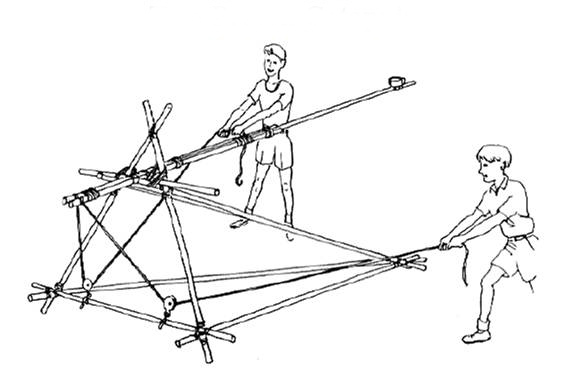                                                                                                    ห้ามใช้คนดัน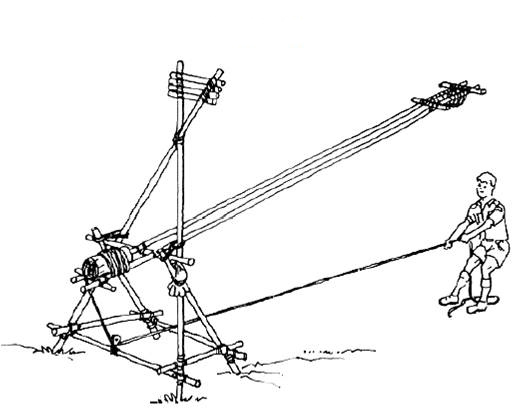     	3.3    ผู้เข้าแข่งขันต้องจัดเตรียมวัสดุและเครื่องมือนำมาวัด  ตัด เจาะ ผ่าฯลฯและสร้างงานในพื้นที่การแข่งขันระหว่างทำการแข่งขันเท่านั้น  ห้ามทำเครื่องหมายหรือสัญลักษณ์ใด ๆ มาก่อน  รายการอุปกรณ์ให้มีดังนี้1) ไม้ไผ่หรือไม้จริง ขนาดเส้นผ่าศูนย์กลาง 2 – 4 นิ้ว ความยาว  3 - 4 เมตร จำนวนไม่เกิน 8 อัน  ไม้ทุกอันต้องมีขนาดและความยาวเท่ากัน 	2) ไม้ถ่วงน้ำหนัก  รอก  เชือกคล้องรอก3) เชือกผูกแน่น  ให้มีจำนวน  ขนาดและความยาวตามความเหมาะสมของรูปแบบที่จะจัดสร้าง  แต่อุปกรณ์ที่จัดสร้างต้องมีตำแหน่งผูกเงื่อนผูกแน่นไม่น้อยกว่า 10 จุด 4) ถุงผ้าขนาด 6×8 นิ้ว  บรรจุทรายให้มีน้ำหนักถุงละ 1 กิโลกรัม จำนวน 13 ถุง  (ใช้แทน “อาหารและน้ำดื่ม”)5) ห้ามนำวัสดุสำเร็จรูปอื่น ๆ เช่น ตะกร้า  ลวด  ตาข่าย  ฯลฯ มาใช้ประกอบอุปกรณ์ที่จัดสร้างขึ้น  หากจำเป็นต้องมี  ให้จัดทำขึ้นเองจากไม้และเชือกที่กำหนดให้3.4  เมื่อสร้างอุปกรณ์“ส่งอาหารและน้ำดื่มช่วยเหลือผู้ประสบภัย” เสร็จแล้ว  ให้ผู้เข้าแข่งขันแจ้งให้กรรมการทราบและขออนุญาตทดลองใช้อุปกรณ์ส่งถุงทรายไปยังเป้าหมายเพื่อหาพิกัดและปรับอุปกรณ์ ได้  3 ครั้ง  โดยไม่นับคะแนน และห้ามนำถุงทรายนั้นกลับมาใช้อีก  หลังจากนั้นจึงใช้อุปกรณ์ส่งถุงทรายที่เหลืออีก 10 ถุงไปยังเป้าหมาย 	ผู้เข้าแข่งขันสามารถปรับตำแหน่งที่ตั้งของอุปกรณ์ได้ตลอดเวลา  แต่ต้องไม่ล้ำเส้นที่กรรมการกำหนดไว้          	3.5 เมื่อการดำเนินการใช้อุปกรณ์ส่งถุงทรายไปยังที่หมายครบ 10 ถุงแล้ว  ให้ผู้เข้าแข่งขันร้อง“ไชโย” พร้อมกัน 1 ครั้ง  ถือเป็นการสิ้นสุดการแข่งขัน  กรรมการจะบันทึกเวลาที่ใช้ในการแข่งขัน3.6 ผู้เข้าแข่งขันต้องแต่งเครื่องแบบลูกเสือ เนตรนารี  ยุวกาชาดหรือผู้บำเพ็ญประโยชน์4. เกณฑ์การให้คะแนน(100 คะแนน)    4.1  บทบาทผู้นำและกระบวนการกลุ่ม (20 คะแนน)         4.1.1  บทบาทหัวหน้าทีม  5 คะแนน         4.1.2   การวางแผนและความร่วมมือในการปฏิบัติงานของทีม  5 คะแนน         4.1.3 การแสดงบทบาทสมมุติ  10 คะแนน    4.2 การแต่งเครื่องแบบถูกต้องครบถ้วน ความมีวินัยและความเป็นระเบียบเรียบร้อยของเครื่องแบบ  (10 คะแนน)   4.3 ความมั่นคง แข็งแรง และการใช้งานอุปกรณ์  (20 คะแนน)         4.3.1 อุปกรณ์มีความมั่นคง แข็งแรง และใช้งานได้จริง 10 คะแนน         4.3.2 การเลือกใช้เชือกมีความเหมาะสมและผูกเงื่อนถูกต้อง 10 คะแนน    4.4 ความปลอดภัยในการปฏิบัติงานและความคิดริเริ่ม (20 คะแนน)         4.4.1 ความคิดริเริ่มสร้างสรรค์ในการออกแบบอุปกรณ์ 10 คะแนน         4.4.1 ความปลอดภัยในการทำงาน การใช้เครื่องมือ และการใช้อุปกรณ์ส่งอาหารและน้ำดื่ม 10 คะแนน    4.5  เวลาการปฏิบัติงาน (10 คะแนน)         4.5.1  เป็นไปตามระยะเวลาที่กำหนด   10  คะแนน         4.5.2 ใช้เวลาในการแข่งขันมากกว่า 90 นาที ให้ตัดคะแนน  1 คะแนน ต่อเวลา 2 นาที     4.6 ความสำเร็จในการ “ส่งอาหารและน้ำดื่มช่วยเหลือผู้ประสบภัย” จำนวน 10 ครั้ง   (20 คะแนน)         4.6.1 เกณฑ์คะแนน     	ถุงทรายหยุดนิ่งในเป้าหมายวงรัศมี 50 เซนติเมตร จากขอบระยะ 20 เมตรจากจุดส่ง 	ถุงละ	10  คะแนนถุงทรายหยุดนิ่งในวงรัศมี  1 เมตร      ถุงละ	8  คะแนนถุงทรายหยุดนิ่งในวงรัศมี 1.5 เมตร    ถุงละ	6  คะแนนถุงทรายหยุดนิ่งในวงรัศมี 2 เมตร 	      ถุงละ	4  คะแนนถุงทรายหยุดนิ่งนอกวงรัศมี 2 เมตร     ถุงละ  0  คะแนนกรณีส่งถุงทรายไปตกในระยะไม่ถึง 15 เมตรจากจุดส่ง  ถือว่าถุงทรายนั้นตกเหว ไม่ให้คะแนนถึงแม้ถุงทรายนั้นจะไถลไปหยุดนิ่งในวงรัศมีที่ได้คะแนน กรณีถุงทรายตกทับเส้นวงรัศมี  ให้พิจารณาสัดส่วนของถุงทราย หากมีสัดส่วนเข้าไปในวงรัศมีใดมากกว่า 50 % ให้คะแนนตามน้ำหนักคะแนนในวงรัศมีนั้น4.6.2   การคำนวณคะแนนความสำเร็จ  ดังนี้5. เกณฑ์การตัดสิน     	ได้คะแนนเฉลี่ยร้อยละ	80-100 	ได้รับรางวัลระดับเหรียญทองได้คะแนนเฉลี่ยร้อยละ	70-79 	ได้รับรางวัลระดับเหรียญเงินได้คะแนนเฉลี่ยร้อยละ	60-69	ได้รับรางวัลระดับเหรียญทองแดงได้คะแนนต่ำกว่าร้อยละ	60 	ได้รับเกียรติบัตรเว้นแต่กรรมการมีความเห็นเป็นอย่างอื่น6. คณะกรรมการตัดสิน  จำนวนไม่น้อยกว่า  5 คนคุณสมบัติกรรมการ	(1)เป็นผู้ทรงคุณวุฒิที่มีทักษะและประสบการณ์ทางลูกเสือ	(2)เป็นครูผู้สอนกิจกรรมลูกเสือที่ได้เครื่องหมายวูดแบดจ์2 ท่อนขึ้นไป	(3)เป็นครูสอนยุวกาชาดโดยผ่านการฝึกอบรมหลักสูตรผู้นำขึ้นไป	(4)เป็นครูผู้สอนผู้บำเพ็ญประโยชน์โดยผ่านการฝึกอบรมหลักสูตรหัวหน้าหน่วยขึ้นไป(5)เป็นผู้รับผิดชอบกิจกรรมลูกเสือ (6) กรรมการอย่างน้อย  1 คน ควรเป็นผู้บังคับบัญชาลูกเสือที่ผ่านการอบรมในหลักสูตร “วิชาการบุกเบิก" หรือมีประสบการณ์ในการสร้างงานบุกเบิกข้อควรคำนึง      (1)กรรมการต้องไม่ตัดสินในกรณีที่สถานศึกษาของตนเข้าแข่งขัน      (2)กรรมการควรมาจากสถานศึกษาหรือสำนักงานเขตพื้นที่ที่หลากหลาย      (3)กรรมการควรให้คำแนะนำเพิ่มเติมให้กับนักเรียนที่เข้าแข่งขันและชนะในลำดับที่ 1-3 เพื่อเตรียมความพร้อมในการแข่งขันระดับชาติต่อไป7. การเข้าแข่งขันระดับชาติ    7.1 ทีมที่ได้คะแนนสูงสุดลำดับที่1-3 จากการแข่งขันระดับภาคจะได้เป็นตัวแทนเข้าแข่งขันระดับชาติ    7.2 ในกรณีที่มีทีมชนะลำดับสูงสุดได้คะแนนเท่ากันมากกว่า 3 ทีมให้ตัดสินด้วยคะแนนรวมในข้อ 4.6ถ้าคะแนนรวมในข้อที่ 4.6เท่ากันให้ตัดสินด้วยคะแนนรวมในข้อที่ 4.3 รวมกับคะแนนรวมในข้อที่4.4ทีมใดได้คะแนนมากกว่าให้ถือเป็นผู้ชนะแต่ถ้าคะแนนยังคงเท่ากันอีกให้ตัดสินด้วยคะแนนรวมในข้อที่ 4.1รวมกับคะแนนรวมในข้อที่4.5ทีมใดได้คะแนนมากกว่าให้ถือเป็นผู้ชนะกรณีคะแนนรวมเท่ากันทุกข้อให้ตัดสินด้วยวิธีการจับฉลาก8. คำแนะนำสำหรับกรรมการ8.1 จัดเตรียมพื้นที่ให้ผู้เข้าแข่งขันแต่ละทีมห่างกันพอสมควร และจัดพื้นที่การแข่งขันดังนี้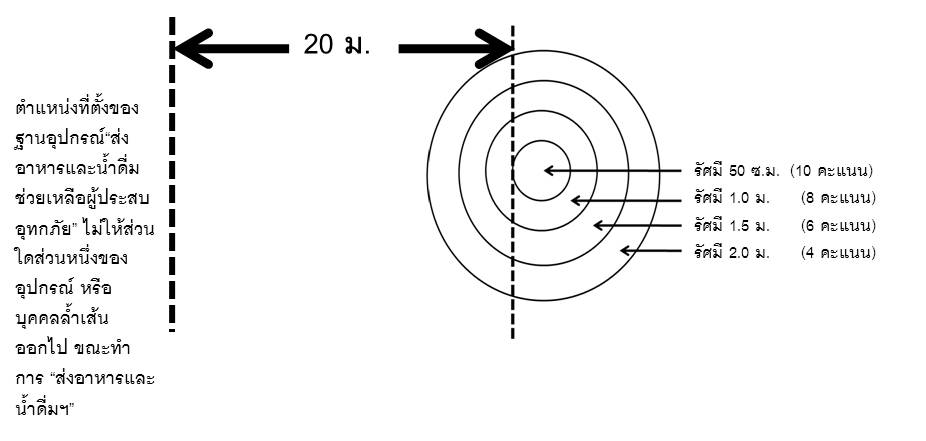       8.2  ควรจัดตำแหน่งทีมเข้าแข่งขันเรียงตามลำดับโดยวิธีการจับฉลาก หากมีทีมเข้าร่วมการแข่งขันจำนวนมากอาจแบ่งการแข่งขันออกเป็นชุดๆ  จำนวนทีมในแต่ละชุดไม่ควรเกิน 5 ทีม และเว้นระยะเวลาเริ่มต้นการแข่งขันแต่ละชุดไว้ 30 นาที      8.3 ควรเรียงลำดับกิจกรรมการแข่งขันดังนี้1) ประชุมชี้แจงหรือทบทวนเกณฑ์การแข่งขันหรือการนัดหมายอื่นๆ             2) ตรวจสอบความถูกต้องของอุปกรณ์ ได้แก่ ไม้ เครื่องมือ เชือก รอก ฯลฯ ให้ครบถ้วนและเป็นไปตามเกณฑ์ก่อนการให้สัญญาณเริ่มจับเวลาการแข่งขัน8.4 กรรมการอย่างน้อย 5 คน ควรแบ่งหน้าที่ให้คณะกรรมการสังเกตการทำงานของทุกทีมและให้คะแนนทีมแข่งขันตามเกณฑ์ซึ่งควรประกอบด้วยผู้ให้คะแนนดังนี้1) ให้คะแนนตามเกณฑ์ในข้อ 4.1 และ 4.3 จำนวน  2 คน2) ให้คะแนนตามเกณฑ์ในข้อ 4.4 และ 4.6 จำนวน 2 คน3) ให้คะแนนตามเกณฑ์ในข้อ4.2 และ 4.5 จำนวน  1 คน๘.๕  เมื่อผู้เข้าแข่งขันจัดสร้างอุปกรณ์เสร็จ และขออนุญาตทดลองใช้อุปกรณ์  ให้กรรมการเก็บถุงทรายที่ผู้เข้าแข่งขันใช้ทดลอง  จำนวน 3 ถุง ออกนอกพื้นที่เป้าหมายทันที  และไม่ให้คะแนนในส่วนนี้ใบงานกิจกรรมพัฒนาผู้เรียนชั้นมัธยมศึกษาปีที่  4-6 หรือ ปวช.การสร้างอุปกรณ์และให้บริการ........................สมมุติว่า ทีมของท่านได้รับมอบหมายให้นำอาหารและน้ำดื่มไปช่วยเหลือผู้ประสบภัยแผ่นดินถล่มที่ขาดอาหารและน้ำดื่ม  แต่ทีมของท่านไม่สามารถนำอาหารและน้ำดื่มเข้าไปถึงพื้นที่ที่ผู้ประสบภัยรอรับความช่วยเหลือได้  เนื่องจากแผ่นดินถล่มมีแนวยาวเป็นเหวลึก  กว้าง15 เมตร ขวางกั้นอยู่  พื้นที่สองฝั่งปากเหวเป็นพื้นราบ ไม่มีต้นไม้สูง   ให้ทีมของท่านคิดสร้างอุปกรณ์สำหรับการส่งอาหารและน้ำดื่มขนาดบรรจุถุงละ 1 กิโลกรัม ข้ามเหวไปให้ผู้ประสบภัยโดยอาศัยแรงส่งที่เกิดจากเครื่องผ่อนแรง ทำด้วยไม้หรือไม้ไผ่ และสร้างฐานที่มั่นคงแข็งแรงรองรับอุปกรณ์ที่สามารถเคลื่อนย้ายได้   ให้กลุ่มของท่านดำเนินการเป็นขั้นตอนดังต่อไปนี้1. ให้แสดงบทบาทสมมุติตลอดการแข่งขัน โดยให้เริ่มต้นทันทีที่ได้รับสัญญาณจากกรรมการ2. วางแผนการทำงานและปฏิบัติงานตามแผนในการสร้างอุปกรณ์3.  เมื่อสร้างอุปกรณ์เสร็จ ให้แจ้งกรรมการเพื่อขออนุญาตทดลองใช้  3  ครั้ง4.  ดำเนินการส่งอาหารและน้ำดื่มไปยังจุดเป้าหมาย  จำนวน  10  ชุด5. เมื่อสิ้นสุดการดำเนินการ“ส่งอาหารและน้ำดื่มช่วยเหลือผู้ประสบอุทกภัย” แล้วเสร็จโดยสมบูรณ์ ให้“ไชโย” พร้อมกัน 1 ครั้ง                 6. ให้เวลาปฏิบัติงานไม่เกิน 90 นาทีหมายเหตุ    ให้ใช้ถุงบรรจุทราย น้ำหนัก 1 กิโลกรัมแทนถุงอาหารและน้ำดื่มชื่อกิจกรรมเขตพื้นที่/ระดับชั้นเขตพื้นที่/ระดับชั้นเขตพื้นที่/ระดับชั้นเขตพื้นที่/ระดับชั้นเขตพื้นที่/ระดับชั้นประเภทหมายเหตุชื่อกิจกรรมสพป.สพป.สพป.สพม.สพม.ประเภทหมายเหตุชื่อกิจกรรมป.1-3ป.4-6ม.1-3ม.1-3ม.4-6ประเภทหมายเหตุ1. กิจกรรมลูกเสือ เนตรนารี ยุวกาชาด          1.1 การผูกเงื่อน เดินทรงตัวและโยนบอลทีมละ 6 คน    1.2 การใช้เข็มทิศ   การคาดคะเนและสะกดรอยทีมละ 6 คน    1.3 การจัดการค่ายพักแรมทีมละ 8 คน    1.4 การสร้างอุปกรณ์เพื่อให้บริการทีมละ 6 คน2. กิจกรรมสภานักเรียน   ทีม 7-10 คน3. กิจกรรมนักเรียนเพื่อนที่ปรึกษา    (Youth Counselor :  YC)ทีมไม่เกิน 5 คน4. กิจกรรมโครงงานจิตอาสาพัฒนาสังคม   เด็กประถมทำได้(สำนักงานคณะกรรมการการศึกษา
ขั้นพื้นฐานร่วมกับบริษัทยูนิลิเวอร์ ไทยเทรดดิ้ง)ทีม 12   คน5. กิจกรรมส่งเสริมนิสัยรักการอ่าน     - การประกวดหนังสือเล่มเล็กทีมละ 3 คน6  กิจกรรมเพื่อการเรียนรู้     6.1 Cross wordทีม 2 คน / เดี่ยว     6.2  A Mathทีม 2 คน / เดี่ยว      6.3  คำคมทีม 2 คน / เดี่ยว      6.4  ซูโดกุทีม 2 คน / เดี่ยว188881717171616รวม  6  กิจกรรม23 รายการ23 รายการ23 รายการ23 รายการ23 รายการ23 รายการ23 รายการ4.1ความสำเร็จของงาน  ( 54 คะแนน)ความสำเร็จของงาน  ( 54 คะแนน)ความสำเร็จของงาน  ( 54 คะแนน)1)ค้นพบเป้าหมาย  จำนวน  10  จุด30คะแนน2)ตอบคำถามคาดคะเนระยะทาง จำนวน 2 จุด6 คะแนน3)ตอบคำถามคาดคะเนความสูง จำนวน  2 จุด	6 คะแนน4)5)ตอบคำถามการหามุมแอซิมัท (Azimuth) จำนวน  2 จุดตอบคำถามเครื่องหมายสะกดรอย จำนวน2 จุด6 คะแนน6  คะแนน4.2ทักษะการใช้เข็มทิศ  ทักษะการใช้เข็มทิศ  10 คะแนน4.3ทักษะการคาดคะเนและสะกดรอยทักษะการคาดคะเนและสะกดรอย10 คะแนน4.4การแต่งกายและระบบหมู่ (21 คะแนน)การแต่งกายและระบบหมู่ (21 คะแนน)1)บทบาทหัวหน้าทีม5 คะแนน2)การวางแผนและความร่วมมือในการปฏิบัติงานของทีม10 คะแนน3)การแต่งเครื่องแบบถูกต้อง ครบถ้วน ความมีวินัยและเป็นระเบียบเรียบร้อย6 คะแนน4.5เวลาที่ใช้       (  5 คะแนน)เวลาที่ใช้       (  5 คะแนน)1)ทีมเข้าร่วมการแข่งขันปฏิบัติกิจกรรมเสร็จในเวลาที่กำหนด5 คะแนน2)ทีมเข้าร่วมการแข่งขันใช้เวลาเกินจากที่กำหนด  ให้คณะกรรมการจัดการแข่งขันตัดคะแนน  1  คะแนน /  2 นาทีได้คะแนนเฉลี่ยร้อยละ80-100ได้รับรางวัลระดับเหรียญทองได้คะแนนเฉลี่ยร้อยละ70-79ได้รับรางวัลระดับเหรียญเงินได้คะแนนเฉลี่ยร้อยละ60-69ได้รับรางวัลระดับเหรียญทองแดงได้คะแนนต่ำกว่าร้อยละ 60  ได้รับเกียรติบัตร  เว้นแต่คณะกรรมการจัดการแข่งขัน                                                                   มีความเห็นเป็นอย่างอื่นได้คะแนนต่ำกว่าร้อยละ 60  ได้รับเกียรติบัตร  เว้นแต่คณะกรรมการจัดการแข่งขัน                                                                   มีความเห็นเป็นอย่างอื่นได้คะแนนต่ำกว่าร้อยละ 60  ได้รับเกียรติบัตร  เว้นแต่คณะกรรมการจัดการแข่งขัน                                                                   มีความเห็นเป็นอย่างอื่นคะแนนที่ได้ =ผลรวมคะแนน “การส่งอาหารและเครื่องดื่มฯ” จำนวน 10 ครั้ง   ×20คะแนนที่ได้ =100×20